Write  in its simplest form.How many metres are in 5 kilometres?Find the circumference. Give your answer in terms of 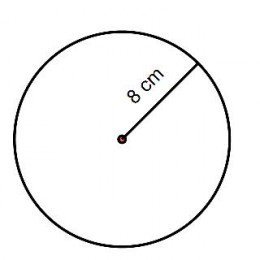 Simplify .Decrease £500 by 20%.Find the value of .Calculate .List the first 5 prime numbers.Calculate  .Find the value of .Write 100 as a product of prime factors.Solve .Find the value of .Expand .Find the area.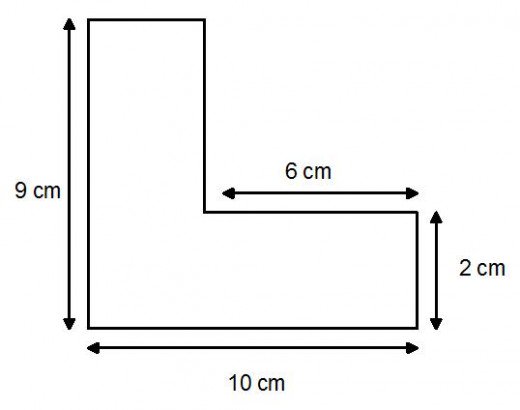 Find the length w.Find the value of .Ben and Tyrell share £55 in the ratio 2:3. How much does Tyrell get?Find the area.Find the volume of a cylinder with radius 4cm and height 10cm. Give an exact answer.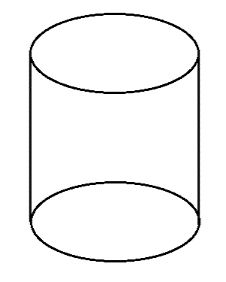 Solve .Work out the interior angle of a regular octagon.Expand and simplify .Find the volume of a cylinder with radius 4cm and height 10cm. Give an exact answer.Factorise .Find the area.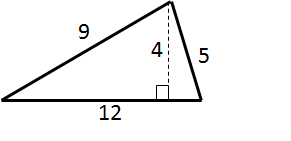 Lucy flips two fair coins. What’s the probability she gets two tails?What’s the gradient of the straight line with equation ?What type of correlation is shown here?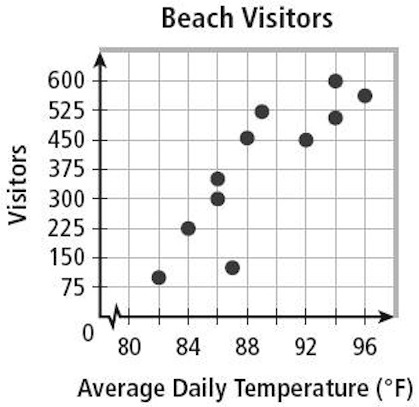 If  and , find:What’s the lowest common multiple of 6 and 8?I scored 24 out of 40 on a test. What’s that as a percentage?What type of correlation is shown here?If  and , find:Complete the blanks:It costs £150 to buy 9 games. How much does it cost to buy 12 games?Multiply by .Give your answer in standard form.Find angle a and give reasons.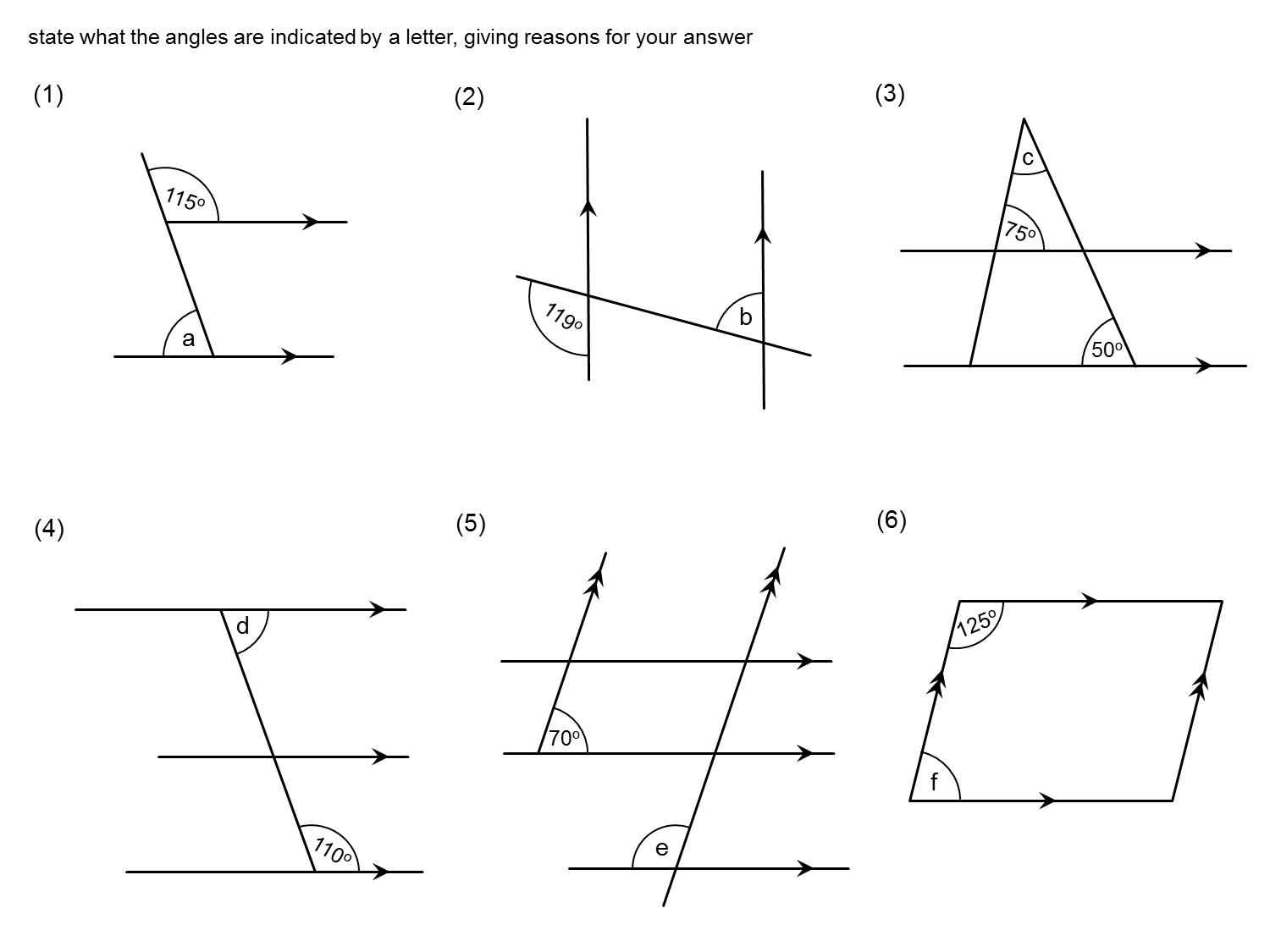 Solve .If a man walks 1.3km in 15 minutes, what is his average speed in km/h?Translate the point A by . Label the translated point B.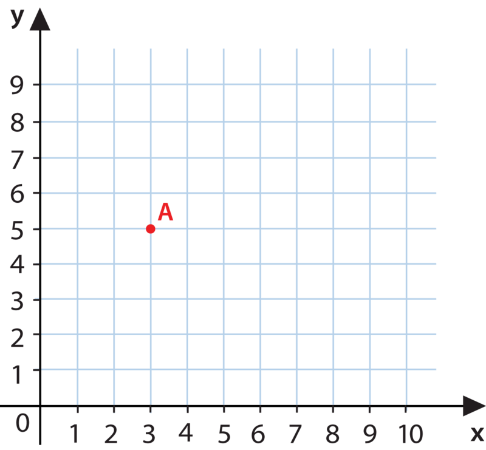 What are the coordinates of B?Find angle a and give reasons.Name each type of sequence:1, 1, 2, 3, 5, 8, …3, 7, 11, 15, 19, …c) 1, 2, 4, 8, 16, 32, …Find the length of the edge of a cube which has surface area Translate the point A by . Label the translated point B.What are the coordinates of B?Factorise .Name each type of sequence:1, 1, 2, 3, 5, 8, …3, 7, 11, 15, 19, …c) 1, 2, 4, 8, 16, 32, …Solve .